CURRICULUM VITAEPersonal DetailsName                        : Mehnaz Mohideen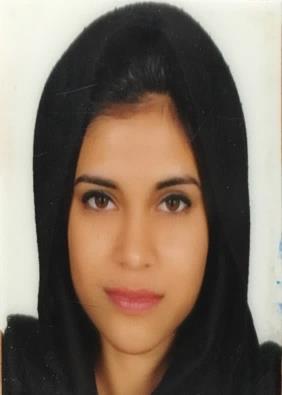 Date of Birth            : 27/08/1996Age                            : 22 Gender                     : FemaleMarital Status         : SingleNationality              : IndianContact No              : +249 995616442Address                   : Arkaweet, balabl street, KhartoumEmail ID                   : mehnaz.mohiden27@gmail.comLanguages Known : English,Hindi,Urdu,Malayalam,Kannada.Educational Background2011 - Passed 10th from St. Lourdes high school, Bangalore, India.2014 - Passed 12th from St. Joseph’s Pre-composite girls college, Madikeri, India.2018 - Graduated from Future University, Khartoum, Sudan.     B.Sc. in Knowledge Management; faculty of Information Technology-Attended classes for android application(basics).-Basic computer knowledge.Work Experience Fresher. Personal Skills Ability to give my best in a team work as well as independently.Eager to gain new knowledge. Positive energy, ability to follow instructions and deliver quality results.